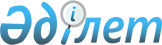 О внесении изменений в решение Таразского городского маслихата от 20 декабря 2019 года №54-3 "О городском бюджете на 2020-2022 годы"Решение Таразского городского маслихата Жамбылской области от 4 декабря 2020 года № 65-3. Зарегистрировано Департаментом юстиции Жамбылской области 8 декабря 2020 года № 4823
      В соответствии со статьей 109 Бюджетного кодекса Республики Казахстан от 4 декабря 2008 года и статьей 6 Закона Республики Казахстан от 23 января 2001 года "О местном государственном управлении и самоуправлении в Республике Казахстан" Таразский городской маслихат РЕШИЛ:
      1. Внести в решение Таразского городского маслихата от 20 декабря 2019 года № 54-3 "О городском бюджете на 2020-2022 годы" (зарегистрировано в Реестре государственной регистрации нормативных правовых актов за № 4480, опубликовано 31 декабря 2019 года в Эталонном контрольном банке нормативных правовых актов Республики Казахстан в электронном виде) следующие изменения:
      в пункте 1:
      в подпункте 1) цифры "73616859" заменить цифрами "72 898 985";
      цифры "12 436 993" заменить цифрами "12 309 666";
      цифры "154 711" заменить цифрами "162 719";
      цифры "5 035 510" заменить цифрами "5 371 117";
      цифры "55 989 645" заменить цифрами "55 055 483";
      в подпункте 2) цифры "92 857 667" заменить цифрами "91 774 793";
      в подпункте 4) цифры "651 983" заменить цифрами "666 983";
      цифры "651 983" заменить цифрами "666 983";
      в подпункте 5) цифры "-19 892 791" заменить цифрами "-19 542 791";
      в подпункте 6) цифры "19 892 791" заменить цифрами "19 542 791";
      цифры "50 80 097" заменить цифрами "5 430 097".
      Приложение 1 к указанному решению изложить в новой редакции согласно приложению к настоящему решению. 
      2. Контроль за исполнением и публикацию на интернет-ресурсе данного решения возложить на постоянную комиссию городского маслихата по бюджету и социально-экономическому развитию города.
      3. Настоящее решение вступает в силу со дня государственной регистрации в органах юстиции и вводится в действие с 1 января 2020 года. Бюджет города Тараз на 2020 год
					© 2012. РГП на ПХВ «Институт законодательства и правовой информации Республики Казахстан» Министерства юстиции Республики Казахстан
				
      Председатель сессии

      Таразского городского маслихата 

Ш. Усенбаев

      Секретарь

      Таразского городского маслихата 

Б. Кулекеев
Приложение 1 к решению
Таразского городского маслихата
от 20 декабря 2019 года № 54-3
Категория
Категория
Категория
Категория
Сумма, тысяч тенге
Класс
Класс
Класс
Сумма, тысяч тенге
Подкласс
Подкласс
Сумма, тысяч тенге
Наименование
Сумма, тысяч тенге
1
1
1
2
3
I. ДОХОДЫ
72898985
1
НАЛОГОВЫЕ ПОСТУПЛЕНИЯ 
12309666
01
Подоходный налог
5353220
1
Корпоративный подоходный налог
2118187
2
Индивидуальный подоходный налог
3235033
03
Социальный налог
2686341
1
Социальный налог
2686341
04
Hалоги на собственность
3373169
1
Hалоги на имущество
1780221
3
Земельный налог
248054
4
Hалог на транспортные средства
1344589
5
Единый земельный налог
305
05
Внутренние налоги на товары, работы и услуги
504024
2
Акцизы
42120
3
Поступления за использование природных и других ресурсов
121000
4
Сборы за ведение предпринимательской и профессиональной деятельности
328992
5
Налог на игорный бизнес
11912
07
Прочие налоги
47000
1
Прочие налоги
47000
08
Обязательные платежи, взимаемые за совершение юридически значимых действий и (или) выдачу документов уполномоченными на то государственными органами или должностными лицами
345912
1
Государственная пошлина
345912
2
НЕНАЛОГОВЫЕ ПОСТУПЛЕНИЯ
162719
01
Доходы от государственной собственности
61678
1
Поступления части чистого дохода государственных предприятий
27
4
Доходы на доли участия в юридических лицах, находящиеся в государственной собственности
1791
5
Доходы от аренды имущества, находящегося в государственной собственности
59369
9
Прочие доходы от государственной собственности
491
03
Поступления денег от проведения государственных закупок, организуемых государственными учреждениями, финансируемыми из государственного бюджета
689
1
Поступления денег от проведения государственных закупок, организуемых государственными учреждениями, финансируемыми из государственного бюджета
689
04
Штрафы, пени, санкции, взыскания, налагаемые государственными учреждениями, финансируемыми из государственного бюджета, а также содержащимися и финансируемыми из бюджета (сметы расходов) Национального Банка Республики Казахстан 
12839
1
Штрафы, пени, санкции, взыскания, налагаемые государственными учреждениями, финансируемыми из государственного бюджета, а также содержащимися и финансируемыми из бюджета (сметы расходов) Национального Банка Республики Казахстан, за исключением поступлений от организаций нефтяного сектора 
12839
06
Прочие неналоговые поступления
87513
1
Прочие неналоговые поступления
87513
3
ПОСТУПЛЕНИЯ ОТ ПРОДАЖИ ОСНОВНОГО КАПИТАЛА
5371117
01
Продажа государственного имущества, закрепленного за государственными учреждениями
4919030
1
Продажа государственного имущества, закрепленного за государственными учреждениями
4919030
03
Продажа земли и нематериальных активов
452087
1
Продажа земли
356080
2
Продажа нематериальных активов
96007
4
ПОСТУПЛЕНИЯ ТРАНСФЕРТОВ
55055483
02
Трансферты из вышестоящих органов государственного управления
55055483
2
Трансферты из областного бюджета
55055483
Функциональная группа
Функциональная группа
Функциональная группа
Функциональная группа
Сумма, тысяч тенге
Администратор бюджетных программ
Администратор бюджетных программ
Администратор бюджетных программ
Сумма, тысяч тенге
Программа
Программа
Сумма, тысяч тенге
Наименование
Сумма, тысяч тенге
1
1
1
2
3
II. ЗАТРАТЫ
91774793
01
Государственные услуги общего характера
917047
112
Аппарат маслихата района (города областного значения) 
48765
001
Услуги по обеспечению деятельности маслихата района (города областного значения)
48734
003
Капитальные расходы государственного органа
31
122
Аппарат акима района (города областного значения) 
438847
001
Услуги по обеспечению деятельности акима района (города областного значения)
428945
003
Капитальные расходы государственного органа
6163
009
Капитальные расходы подведомственных государственных учреждений и организаций
3739
452
Отдел финансов района (города областного значения)
196000
001
Услуги по реализации государственной политики в области исполнения бюджета и управления коммунальной собственностью района (города областного значения)
53189
003
Проведение оценки имущества в целях налогообложения
11500
010
Приватизация, управление коммунальным имуществом, постприватизационная деятельность и регулирование споров, связанных с этим
4200
018
Капитальные расходы государственного органа
111
028
Приобретение имущества в коммунальную собственность
127000
453
Отдел экономики и бюджетного планирования района (города областного значения) 
57382
001
Услуги по реализации государственной политики в области формирования и развития экономической политики, системы государственного планирования
56746
004
Капитальные расходы государственного органа
636
458
Отдел жилищно-коммунального хозяйства, пассажирского транспорта и автомобильных дорог района (города областного значения)
137032
001
Услуги по реализации государственной политики на местном уровне в области жилищно-коммунального хозяйства, пассажирского транспорта и автомобильных дорог
137032
494
Отдел предпринимательства и промышленности района (города областного значения)
39021
001
Услуги по реализации государственной политики на местном уровне в области развития предпринимательства и промышленности
38227
003
Капитальные расходы государственного органа 
794
02
Оборона
9001
122
Аппарат акима района (города областного значения)
9001
005
Мероприятия в рамках исполнения всеобщей воинской обязанности
7598
006
Предупреждение и ликвидация чрезвычайных ситуаций масштаба района (города областного значения)
1403
03
Общественный порядок, безопасность, правовая, судебная, уголовно-исполнительная деятельность
159722
467
Отдел строительства района (города областного значения)
1021
066
Строительство объектов общественного порядка и безопасности
1021
458
Отдел жилищно-коммунального хозяйства, пассажирского транспорта и автомобильных дорог района (города областного значения)
158701
021
Обеспечение безопасности дорожного движения в населенных пунктах
158701
04
Образование
39856267
464
Отдел образования района (города областного значения)
8359971
009
Обеспечение деятельности организаций дошкольного воспитания и обучения
3218763
040 
Реализация государственного образовательного заказа в дошкольных организациях образования
5141208
467
Отдел строительства района (города областного значения)
2239
037
Строительство и реконструкция объектов дошкольного воспитания и обучения
2239
464
Отдел образования района (города областного значения)
27859517
003
Общеобразовательное обучение
27038263
006
Дополнительное образование для детей
821254
465
Отдел физической культуры и спорта района (города областного значения)
96511
017
Дополнительное образование для детей и юношества по спорту
96511
467
Отдел строительства района (города областного значения)
785637
024
Строительство и реконструкция объектов начального, основного среднего и общего среднего образования
785637
464
Отдел образования района (города областного значения)
2752392
001
Услуги по реализации государственной политики на местном уровне в области образования
89772
005
Приобретение и доставка учебников, учебно-методических комплексов для государственных учреждений образования района (города областного значения)
906199
012
Капитальные расходы государственного органа 
5537
015
Ежемесячные выплаты денежных средств опекунам (попечителям) на содержание ребенка-сироты (детей-сирот), и ребенка (детей), оставшегося без попечения родителей
109823
022
Выплата единовременных денежных средств казахстанским гражданам, усыновившим (удочерившим) ребенка (детей)-сироту и ребенка (детей), оставшегося без попечения родителей
417
023
Методическая работа
35045
029
Обследование психического здоровья детей и подростков и оказание психолого-медико-педагогической консультативной помощи населению
81694
067
Капитальные расходы подведомственных государственных учреждений и организаций
1523905
06
Социальная помощь и социальное обеспечение
4995946
451
Отдел занятости и социальных программ района (города областного значения) 
2115826
005
Государственная адресная социальная помощь
2115826
464
Отдел образования района (города областного значения)
138333
030
Содержание ребенка (детей), переданного патронатным воспитателям
104958
031
Государственная поддержка по содержанию детей-сирот и детей, оставшихся без попечения родителей, в детских домах семейного типа и приемных семьях
33375
451
Отдел занятости и социальных программ района (города областного значения) 
2378620
002
Программа занятости
1236037
006
Оказание жилищной помощи
91673
007
Социальная помощь отдельным категориям нуждающихся граждан по решениям местных представительных органов
282378
010
Материальное обеспечение детей-инвалидов, воспитывающихся и обучающихся на дому
17915
013
Социальная адаптация лиц, не имеющих определенного местожительства
118447
014
Оказание социальной помощи нуждающимся гражданам на дому
209357
017
Обеспечение нуждающихся инвалидов обязательными гигиеническими средствами и предоставление услуг специалистами жестового языка, индивидуальными помощниками в соответствии с индивидуальной программой реабилитации инвалида
302630
023
Обеспечение деятельности центров занятости населения
120183
451
Отдел занятости и социальных программ района (города областного значения)
331301
001
Услуги по реализации государственной политики на местном уровне в области обеспечения занятости и реализации социальных программ для населения
92502
011
Оплата услуг по зачислению, выплате и доставке пособий и других социальных выплат
4800
021
Капитальные расходы государственного органа
1232
050
Обеспечение прав и улучшение качества жизни инвалидов в Республике Казахстан
226105
054
Размещение государственного социального заказа в неправительственных организациях
1200
067
Капитальные расходы подведомственных государственных учреждений и организаций
5462
467
Отдел строительства района (города областного значения)
31866
094
Предоставление жилищных сертификатов как социальная помощь
31866
07
Жилищно-коммунальное хозяйство
38809903
458
Отдел жилищно-коммунального хозяйства, пассажирского транспорта и автомобильных дорог района (города областного значения)
168442
002
Изъятие, в том числе путем выкупа земельных участков для государственных надобностей и связанное с этим отчуждение недвижимого имущества
167447
033
Проектирование, развитие и (или) обустройство инженерно-коммуникационной инфраструктуры
995
463
Отдел земельных отношений района (города областного значения)
88424
016
Изъятие земельных участков для государственных нужд 
88424
467
Отдел строительства района (города областного значения)
23261692
003
Проектирование и (или) строительство, реконструкция жилья коммунального жилищного фонда
17757712
004
Проектирование, развитие и (или) обустройство инженерно-коммуникационной инфраструктуры
5503980
491
Отдел жилищных отношений района (города областного значения)
4274684
001
Услуги по реализации государственной политики на местном уровне в области жилищного фонда
278584
003
Капитальные расходы государственного органа
1356
005
Организация сохранения государственного жилищного фонда
45600
070
Возмещение платежей населения по оплате коммунальных услуг в режиме чрезвычайного положения в Республике Казахстан
571095
081
Кредитование на проведение капитального ремонта общего имущества объектов кондоминиумов
3378049
458
Отдел жилищно-коммунального хозяйства, пассажирского транспорта и автомобильных дорог района (города областного значения)
2758520
012
Функционирование системы водоснабжения и водоотведения
1112381
026
Организация эксплуатации тепловых сетей, находящихся в коммунальной собственности районов (городов областного значения)
46000
028
Развитие коммунального хозяйства
476725
029
 Развитие системы водоснабжения и водоотведения 
1029
048
Развитие благоустройства городов и населенных пунктов
1122385
467
Отдел строительства района (города областного значения)
1531762
006
Развитие системы водоснабжения и водоотведения 
1119511
007
Развитие благоустройства городов и населенных пунктов
412251
458
Отдел жилищно-коммунального хозяйства, пассажирского транспорта и автомобильных дорог района (города областного значения)
6726379
015
Освещение улиц в населенных пунктах
1050695
016
Обеспечение санитарии населенных пунктов
1691616
017
Содержание мест захоронений и захоронение безродных
2397
018
Благоустройство и озеленение населенных пунктов
3981671
08
Культура, спорт, туризм и информационное пространство
1216515
455
Отдел культуры и развития языков района (города областного значения)
270726
003
Поддержка культурно-досуговой работы
270726
467
Отдел строительства района (города областного значения)
405132
011
Развитие объектов культуры
405132
465
Отдел физической культуры и спорта района (города областного значения)
34318
001
Услуги по реализации государственной политики на местном уровне в сфере физической культуры и спорта
27393
004
Капитальные расходы государственного органа 
21
005
Развитие массового спорта и национальных видов спорта 
2166
006
Проведение спортивных соревнований на районном (города областного значения) уровне
4112
007
Подготовка и участие членов сборных команд района (города областного значения) по различным видам спорта на областных спортивных соревнованиях
626
467
Отдел строительства района (города областного значения)
15500
008
Развитие объектов спорта
15500
455
Отдел культуры и развития языков района (города областного значения)
189565
006
Функционирование районных (городских) библиотек
186271
007
Развитие государственного языка и других языков народа Казахстана
3294
456
Отдел внутренней политики района (города областного значения)
15000
002
Услуги по проведению государственной информационной политики
15000
455
Отдел культуры и развития языков района (города областного значения)
65123
001
Услуги по реализации государственной политики на местном уровне в области развития языков и культуры
52449
032
Капитальные расходы подведомственных государственных учреждений и организаций
12674
456
Отдел внутренней политики района (города областного значения)
221151
001
Услуги по реализации государственной политики на местном уровне в области информации, укрепления государственности и формирования социального оптимизма граждан
115519
003
Реализация мероприятий в сфере молодежной политики
105266
006
Капитальные расходы государственного органа 
366
10
Сельское, водное, лесное, рыбное хозяйство, особо охраняемые природные территории, охрана окружающей среды и животного мира, земельные отношения
148281
462
Отдел сельского хозяйства района (города областного значения)
35482
001
Услуги по реализации государственной политики на местном уровне в сфере сельского хозяйства
33934
006
Капитальные расходы государственного органа
1548
467
Отдел строительства района (города областного значения)
1666
010
Развитие объектов сельского хозяйства
1666
473
Отдел ветеринарии района (города областного значения)
42043
001
Услуги по реализации государственной политики на местном уровне в сфере ветеринарии
25106
005
Обеспечение функционирования скотомогильников (биотермических ям)
2439
007
Организация отлова и уничтожения бродячих собак и кошек
6546
009
Проведение ветеринарных мероприятий по энзоотическим болезням животных
165
010
Проведение мероприятий по идентификации сельскохозяйственных животных
771
011
Проведение противоэпизоотических мероприятий
7016
463
Отдел земельных отношений района (города областного значения)
69090
001
Услуги по реализации государственной политики в области регулирования земельных отношений на территории района (города областного значения)
67386
007
Капитальные расходы государственного органа
1704
11
Промышленность, архитектурная, градостроительная и строительная деятельность
491237
467
Отдел строительства района (города областного значения)
114515
001
Услуги по реализации государственной политики на местном уровне в области строительства
112739
017
Капитальные расходы государственного органа
1776
468
Отдел архитектуры и градостроительства района (города областного значения)
376722
001
Услуги по реализации государственной политики в области архитектуры и градостроительства на местном уровне 
345020
002
Создание информационных систем
24200
004
Капитальные расходы государственного органа
7502
12
Транспорт и коммуникации
4048871
458
Отдел жилищно-коммунального хозяйства, пассажирского транспорта и автомобильных дорог района (города областного значения)
4048871
023
Обеспечение функционирования автомобильных дорог
133742
045
Капитальный и средний ремонт автомобильных дорог районного значения и улиц населенных пунктов
3502277
037
Субсидирование пассажирских перевозок по социально значимым городским (сельским), пригородным и внутрирайонным сообщениям
412852
13
Прочие
840135
458
Отдел жилищно-коммунального хозяйства, пассажирского транспорта и автомобильных дорог района (города областного значения)
260313
055
Развитие индустриальной инфраструктуры в рамках Единой программы поддержки и развития бизнеса "Дорожная карта бизнеса 2020"
260313
452
Отдел финансов района (города областного значения)
579822
012
Резерв местного исполнительного органа района (города областного значения)
579822
14
Обслуживание долга
169465
452
Отдел финансов района (города областного значения)
169465
013
Обслуживание долга местных исполнительных органов по выплате вознаграждений и иных платежей по займам из областного бюджета
169465
15
Трансферты
112403
452
Отдел финансов района (города областного значения)
112403
006
Возврат неиспользованных (недоиспользованных) целевых трансфертов
48157
024
Целевые текущие трансферты из нижестоящего бюджета на компенсацию потерь вышестоящего бюджета в связи с изменением законодательства
64205
054
Возврат сумм неиспользованных (недоиспользованных) целевых трансфертов, выделенных из республиканского бюджета за счет целевого трансферта из Национального фонда Республики Казахстан
41
III.Чистое бюджетное кредитование
0
Бюджетные кредиты
0
Погашение бюджетных кредитов
0
IV.Сальдо по операциям с финансовыми активами
666983
Приобретение финансовых активов
666983
13
Прочие
666983
458
Отдел жилищно-коммунального хозяйства, пассажирского транспорта и автомобильных дорог района (города областного значения)
566983
065
Формирование или увеличение уставного капитала юридических лиц
566983
491
Отдел жилищных отношений района (города областного значения)
100000
065
Формирование или увеличение уставного капитала юридических лиц
100000
Поступления от продажи финансовых активов
0
V. Дефицит (профицит) бюджета
-19542791
VI. Финансирование дефицита (использование профицита) бюджета
19542791
Категория
Категория
Категория
Категория
Сумма, тысяч тенге
Класс
Класс
Класс
Сумма, тысяч тенге
Подкласс
Подкласс
Сумма, тысяч тенге
Наименование
Сумма, тысяч тенге
1
1
1
2
3
7
Поступления займов
22949596
1
Внутренние государственные займы
22949596
2
Договоры займа
22949596
8
Используемые остатки бюджетных средств 
2023292
Функциональная группа
Функциональная группа
Функциональная группа
Функциональная группа
Сумма, тысяч тенге
Администратор бюджетных программ
Администратор бюджетных программ
Администратор бюджетных программ
Сумма, тысяч тенге
Программа
Программа
Сумма, тысяч тенге
Наименование
Сумма, тысяч тенге
1
2
3
16
Погашение займов
5430097
452
Отдел финансов района (города областного значения)
5430097
008
Погашение долга местного исполнительного органа перед вышестоящим бюджетом
5430097